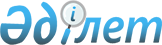 Об утверждении положения коммунального государственного учреждения "Отдел внутренней политики акимата Кордайского района Жамбылской области"
					
			Утративший силу
			
			
		
					Постановление акимата Кордайского района Жамбылской области от 8 января 2016 года № 3. Зарегистрировано Департаментом юстиции Жамбылской области 29 января 2016 года № 2919. Утратило силу постановлением акимата Кордайского района Жамбылской области от 15 декабря 2016 года № 419      Сноска. Утратило силу постановлением акимата Кордайского района Жамбылской области от 15.12.2016 № 419 (вводится в действие по истечении 10 календарных дней после дня его первого официального опубликования).

      Примечание РЦПИ.

      В тексте документа сохранена пунктуация и орфография оригинала.

      В соответствии с Законом Республики Казахстан от 23 января 2001 года "О местном государственном управлении и самоуправлении в Республике Казахстан" и Указом Президента Республики Казахстан от 29 октября 2012 года № 410 "Об утверждении Типового положения государственногооргана Республики Казахстан" акимат Кордайского района ПОСТАНОВЛЯЕТ:

      1. Утвердить прилагаемое Положение коммунального государственного учреждения "Отдел внутреннней политики акимата Кордайского района Жамбылской области".

      2. Коммунальному государственному учреждению "Отдел внутреннней политики акимата Кордайского района Жамбылской области" в установленном законодательством порядке обеспечить государственную регистрацию настоящего постановления в органах юстиции и официальное опубликование.

      3.Контроль за исполнением данного постановления возложить на заместителя акима района Б.Жамангозова.

      4. Настоящее постановление вступает в силу со дня государственной регистрации в органах юстиции и вводится в действие по истечении десяти календарных дней после дня его первого официального опубликования.

 Положение
о коммунальном государственном учреждении
"Отдел внутренней политики акимата Кордайского района Жамбылской области"
1. Общие положения      1. Коммунальное государственное учреждение "Отдел внутренней политики акиматаКордайского района Жамбылского области" (далее-отдел) является государственным органом Республики Казахстан, осуществляющим руководство и контроль в сфере внутренней политики.

      2. Отдел не имеет ведомств.

      3. Отдел осуществляет свою деятельность в соответствии с Конституцией и законами Республики Казахстан, актами Президента и Правительства Республики Казахстан, иными нормативными правовыми актами, а также настоящим Положением.

      4. Отдел является юридическим лицом в организационно – правовой форме государственного учреждения, имеет печати и штампы со своим наименованием на государственном языке, бланки установленного образца, в соответствии с законодательством Республики Казахстан, счета в органах казначейства.

      5. Отдел вступает в гражданско-правовые отношения от собственного имени.

      6. Отдел имеет право выступать стороной гражданско-правовых отношений от имени государства, если оно уполномочено на это в соответствии с законодательством.

      7. Отдел по вопросам своей компетенции в установленном законодательством порядке принимает решения, оформляемые приказами руководителя Отдела и другими актами, предусмотренными законодательством Республики Казахстан.

      8. Структура и лимит штатной численности Отдела утверждаются в соответствии с действующим законодательством.

      9. Местонахождение юридического лица: почтовый адрес 080400, Республика Казахстан, Жамбылская область, Кордайский район, село Кордай, улица Толе би, № 102.

      10. Полное наименование государственного органа: Коммунальное государственное учреждение "Отдел внутренней политики акиматаКордайского района Жамбылской области".

      11. Настоящее Положение является учредительным документом отдела.

      12. Финансирование деятельности отдела осуществляется из местного бюджета.

      13. Отделу запрещается вступать в договорные отношения с субъектами предпринимательства на предмет выполнения обязанностей, являющихся функциями Отдела.

 2. Миссия, основные задачи, функции, права и обязанности
государственного органа      14. Миссия отдела:

      1) осуществление государственной политики и функций государственного управления в сфере внутренней политики.

      15. Задачи:

      1) участие в формировании и реализации государственной политики по обеспечению общественно-политической стабильности, а также укреплению государственного суверенитета, демократизации общественных процессов и консолидации общества;

      2) контроль за исполнением в районе государственными органами и должностными лицами хода реализации внутренней политики государства, а также актов и поручений Президента Республики Казахстан, Правительства Республики Казахстан, акима области, акима района по вопросам, относящимся к компетенции Отдела;

      3) участие в укреплении демократических институтов общества;

      4) координация работы акимов сельских округов, других госорганов по разработке и реализации программ по пропаганде и разъяснению государственной внутренней политики, общественно-политической сферы;

      5) выработка концептуальных основ и практических рекомендаций в области внутренней политики, а также предложений по консолидации общества на основе формирования гражданской идентичности, долгосрочных приоритетов развития Казахстана;

      6) всестороннее и объективное изучение, обобщение и анализ происходящих в районе общественно-политических процессов и тенденций их развития;

      7) проведение социологических и политических исследований, направленных на прогноз общественно-политической ситуаций в районе;

      8) координация и контроль за деятельностью акимов сельских округов, других государственных органов по вопросам молодежной политики;

      9) координация деятельности местных исполнительных органов, других организаций, предприятий и учреждений по вопросам реализации Закона Республики Казахстан от 11 июля 1997 года "О языках в Республике Казахстан";

      10) разработка отраслевых программ развития казахского и других языков;

      11) принятие мер по созданию центров обучения государственному и другим языкам, используя для этого имеющиеся возможности учебных заведений и учреждений культуры;

      12) осуществление контроля за исполнением Закона Республики Казахстан от 11 июля 1997 года "О языках в Республике Казахстан" в исполнительных органах, финансируемых из местного бюджета;

      13) взаимодействие с общественными объединениями, политическими партиями, неправительственными, общественно-политическими партиями, неправительственными, общественно-политическими, религиозными и молодежными организациями, средствами массовой информации, представителями общественности;

      14) реализация государственных программ на районном уровне по функционированию и развитию языков, молодежной политики и поддержки неправительственных организаций;

      15) реализация государственной информационной политики на районном уровне;

      16) координация деятельности районных средств массовой информации по выполнению государственного заказа.

      16. Функции:

      1) участие в государственном регулировании внутриполитических процессов, координация деятельности местных государственных органов в сфере внутренней политики, организация мониторинга, анализа и прогнозирования общественно-политической ситуации в районе, деятельности политических партий, молодежных, неправительственных организаций и иных общественных объединений, выработка рекомендаций по консолидации общества, развитию государственного языка, взаимодействию со средство массовый информации и координация их деятельности в рамках государственного заказа, пропаганды и воспитания казахстанского патриотизма;

      2) обеспечение контроля за выполнением актов Президента Республики Казахстан, Правительства Республики Казахстан, поручений Администрации Президента Республики Казахстан, решений и распоряжений акимов области и района, постановлений акиматовобласти и района по вопросам внутренней политики, участие в разработке концептуальных документов, подготовка и экспертиза проектов постановлений, решений и распоряжений акима района, по вопросам, входящим в компетенцию Отдела;

      3) обеспечение организационной и информационной связи с аппаратом акима области, управлением внутренней политики акимата области и другими управлениями акимата области и областными ведомствами по вопросам, входящим в компетенцию Отдела;

      4) обеспечение контроля и координация деятельности районных уполномоченных органов по вопросам, входящим в компетенцию Отдела;

      5) политическое обеспечение проведения местных общественно-политических, культурных мероприятий;

      6) координация и контроль за деятельностью и ходом информационно-пропагандистской работы акимов сельских округов, других государственных органов, средств массовой информации района по вопросам внутриполитической жизни района;

      7) участие в разработке и реализации концепции, программ, определяющих государственную политику во внутриполитической сфере;

      8) осуществление связей с политическими партиями, неправительственными, правозащитными, религиозными и иными общественными организациями;

      9) участие в подготовке и проведении областных и районных научно-практических мероприятий, направленных на укрепление внутриполитической стабильности и демократизацию политических процессов в районе;

      10) выполнение совместно с аппаратом и подразделениями аппарата акима района организационно-методической работы, входящей в компетенцию Отдела;

      11) разработка и осуществление мероприятий по внедрению государственного языка в делопроизводство местных органов государственного управления;

      12) обобщение и распространение положительного опыта по проведению языковой политики, информирование населения района о ходе реализации законодательства о языках;

      13) участие в разработке, реализации районных программ в области молодежной политики, функционирования и развития языков и иных направлений, входящих в компетенцию Отдела;

      14) координация деятельности средств массовой информации района по выполнению государственного заказа в реализации государственной информационной политики;

      15) изучение и обобщение прогрессивных форм и методов работы с молодежью, разработка методических материалов и рекомендаций для структур местных органов власти по основным направлениям и проблемам молодежной политики, взаимодействию с общественно-политическими объединениями;

      16) осуществление контроля производства, распространения и размещения рекламы в районе, в соответствии с Законом Республики Казахстан от 19 декабря 2003 года"О рекламе";

      17) осуществление иных функций, предусмотренных законодательством Республики Казахстан;

      18) проводить изучение и анализ религиозной ситуации в районе;

      19) вносить в правоохранительные органы предложения о запрете деятельности физических и юридических лиц, нарушающих Закона Республики Казахстан от 11 октября 2011 года "О религиозной деятельности и религиозных объединениях";

      20) рассмотрение заявлений физических и юридических лиц, касающихся фактов нарушения Закона Республики Казахстан от 11 октября 2011 года "О религиозной деятельности и религиозных объединениях";

      21) в пределах своей компетенции проводить разъяснительную работу на местном уровне;

      22) установление мест специальных постоянных помещений для распространения религиозной литературы и прочих информационных материалов религиозного содержания, предметов религиозного назначения, а также согласование по размещению помещений для проведения духовных мероприятий вне домов (зданий) служения.

      17. Права и обязанности:

      1) запрашивать в установленном порядке от акимов сельских округов, других государственных органов и должностных лиц, негосударственных учреждений, общественных и иных организаций, граждан, информацию необходимую для выполнения своих функций, привлекать работников государственных органов и иных организаций к участию в подготовке вопросов, относящихся к компетенции Отдела, создавать временные рабочие группы для выработки соответствующих предложений разработки проектов, проведения экспертиз, исследований и опросов;

      2) вносить предложения акиму района, акимам сельских округов по совершенствованию организации деятельности государственных органов в сфере внутренней политики, осуществлять подготовку информационно-аналитических и иных материалов по вопросам, относящимся к ведению Отдела;

      3) участвовать в мероприятиях, проводимых центральными, областными и местными исполнительными органами;

      4) координировать деятельность акимов сельских округов, других госорганов по вопросам внутренней политики, осуществлять руководство контроль за их деятельностью по вопросам, входящим в компетенцию Отдела;

      5) осуществлять финансирование районных программ по реализации молодежной политики, государственной поддержки неправительственных организаций, развитию государственного языка, размещения государственного заказа в средство массовый информации на районном уровне и др;

      6) подготовка и внесение на рассмотрение акимата района вопроса о состоянии соблюдения законодательства о языках в местных исполнительных органах;

      7) вносить на имя акима района представления о фактах нарушения в местных органах государственного управления, государственных учреждениях, организациях и предприятиях законодательства о языках;

      8) оказывать организационно-методическую, информационную и иную помощь должностным лицам государственных органов, в ведении которых находятся вопросы сферы внутренней политики, соблюдения прав человека и иные вопросы, входящие в компетенцию Отдела;

      9) Организация и проведение работ по государственному закупу.

 3. Организация деятельности государственного органа      18. Руководство Отдела осуществляется первым руководителем, который несет персональную ответственность за выполнение возложенных на учреждение задач и осуществление им своих функций.

      19. Первый руководитель Отдела не имеет заместителя.

      20. Первый руководитель Отдела назначается на должность и освобождается от должности акимом района.

      21. Полномочия первого руководителя Отдела:

      1) без доверенности действует от имени учреждения;

      2) представляет интересы учреждения во всех органах;

      3) распоряжается имуществом учреждения, заключает договоры, выдает доверенности;

      4) открывает банковские счета и совершает сделки;

      5) издает приказы и дает указания, обязательные для всех работников;

      6) принимает на работу и увольняет с работы работников учреждения;

      7) принимает меры поощрения и налагает меры взыскания на работников;

      8) утверждает положения о структурных подразделениях Учреждения;

      9) принимает меры направленные против совершения коррупционных правонарушений и несет персональную ответственность в принятии мер против коррупции;

      10) организация и проведение государственных закупок по соответствующим бюджетным программам учреждения;

      11) осуществляет иные функции, возложенные на него законодательством и настоящим Положением.

      22. Исполнение полномочий первого руководителя в период его отсутствия осуществляется лицом, его замещающим в соответствии с действующим законодательством.

 4. Имущество государственного органа      23. Отдел может иметь на праве оперативного управления обособленное имущество в случаях, предусмотренных законодательством.

      Имущество Отдела формируется за счет имущества, переданного ему государством, и состоит из основных фондов и оборотных средств, а также иного имущества, стоимость которых отражается в балансе Учреждения.

      24. Имущество, закрепленное, за отделом относится к коммунальной собственности.

      25. Отдел не вправе самостоятельно отчуждать или иным способом распоряжаться закрепленным за ним имуществом и имуществом, приобретенным за счет средств, выданных ему по плану финансирования, если иное не установлено законодательством.

 5. Реорганизация и упразднение государственного органа      26. Реорганизация и упразднение Отдела осуществляются в соответствии с законодательством Республики Казахстан.

      Перечень государственных учреждений (предприятий), находящихся в ведении коммунального государственного учреждения "Отдел внутренней политики акимата Кордайского района Жамбылской области"

      Коммунального государственного учереждения "Молодежный ресурсный центр" отдела внутренней политики акимата Кордайского района Жамбылской области.


					© 2012. РГП на ПХВ «Институт законодательства и правовой информации Республики Казахстан» Министерства юстиции Республики Казахстан
				
      Аким района 

К. Досаев
Утверждено постановлением
акиматаКордайского района
от "8" января 2016 года № 3